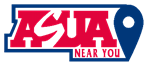 MEETING MINUTE OF ASSOCIATED STUDENTS OF THEUNIVERSITY OF ARIZONA NEAR YOU NETWORKHELD ON FRIDAY, APRIL 22, 2022 FROM 9:00 AM TO 10:00 AMTHROUGH ZOOM MEETINGSKELLIE KIRSCH CALLED THE MEETING TO ORDER AT 9:03 AM (MST)ROLL CALL-          President- Kellie Kirsch- Present-          Executive Vice President- Kris Kelley – Present-          Administrative Vice President- Madison “Madzy” LaMonica - Present-          Administrative Assistant- Erin Sye - Present-	Kayli Hill - Advisor - Present- 	Heidi Hopkins - Present- 	Joseph Tromnecky - Incoming Vice President - Present- 	Andrea Garnero - Incoming Administrative Assistant - Present- 	Nicholas Kuvik - Incoming Treasurer -PresentAPPROVAL OF MINUTES:Approval of meeting minutes from the meeting held on April 08th, 2022GENERAL BUSINESSInstagram PageCreated Instagram Content Calendar for MayDiscussed launching account in MayHomecomingIdeasDiscussed meeting with Dr. Wilson to pitch ideasDiscussed creating a Youtube account/Twitch account to streamDiscussed posting on Instagram and posting reels Meeting with Regional ManagersDiscussed having Managers join one of our board meetingsDiscussed having them there to see what we doOthe, Discussed having an open room for students to ask questionsDiscussed new ideas for engagementNEXT MEETING DATE AND TIMEMay 6th, 2022, at 9:00 AM (MST)Kellie Kirsch adjourned Meeting at 9:24 AM (MST)Minute Submitted by Erin Sye